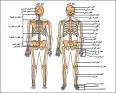 يتكوّن الجهاز العظمي من جملة من العظام مختلفة الشّكل والّتي تشترك مع عدّة غضاريف في تكوين الهيكل العظمي للجسم ويبلغ عدد العظام المكوّنة للجسم البشري 206 وهي أنواع:* عظام قصيرة* عظام طويلة* عظام مسطّحة .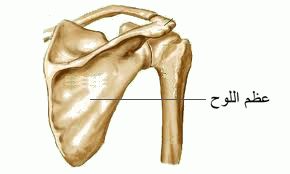 وتتمثّل وظيفة الهيكل العظمي في تكوين  المحور الأساسيّ للجسم كما يكسبه شكله ويحافظ على حماية الأحشاء والأعضاء المختلفة.تتصل بعظامه عصلات الجسم الإراديّة ، كما تحتوي عظامه على نخاع العظم الأحمر الّذي تتكوّن فيه وتنضج كريّات الدّمّ المختلفة ويمكن تقسيم الهيكل العظمي إلى جزأين :- الهيكل العظي المحوريّ : ويتكوّن من الجمجمة و العمود الفقري والقفص الصّدري والحوض - الهيكل العظمي الطّرفي : ويتكوّن من عظام الطّرف العلويّ والطّرف السّفلي . 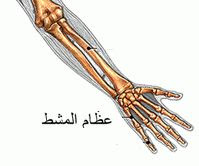 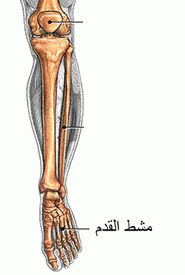 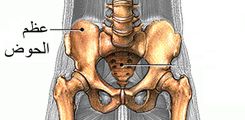 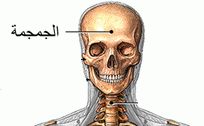 مجموعة من تلاميذ السّنة السّادسة   